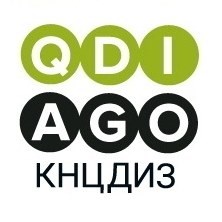 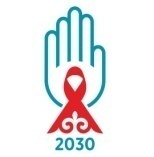                                                              Пресс-релиз                              15.11.2021 Казахстан присоединяется к Всемирной кампании  против ВИЧКампания, инициированная ЮНЭЙДСв преддверие Всемирного дня борьбы со СПИД, проводится в нашей стране под девизом «ВИЧ: услышать каждого». Кампания продлится с 15 по 25  ноября.Прошло уже сорок лет с момента регистрации первых случаев СПИД в мире, но ВИЧ-инфекция все еще остается глобальной угрозой. Для того, чтобы покончить со СПИД, необходимо как можно быстрее искоренить  экономическое, социальное, культурное и правовое неравенство.Глобальная стратегия по СПИД на 2021–2026 годы: ликвидировать неравенство, покончить со СПИД и Политическая декларация по ВИЧ и СПИД, принятая на Совещании высокого уровня Организации Объединенных Наций в нынешнем  году, уделяют особое внимание проблеме неравенства.Искоренение неравенства поможет не только положить конец эпидемии СПИД, но и защитить права ключевых групп населения, людей, живущих с ВИЧ (ЛЖВ), повысить эффективность борьбы с COVID-19, обеспечить восстановление экономики и поддержание ее стабильности.-Искоренение неравенства — это долгосрочное глобальное обязательство, актуальность которого возрастает.  Это требуют от нас нового взгляда на стратегические  ответные меры в области здравоохранения, включая меры в ответ на ВИЧ. Для прекращения распространения ВИЧ-инфекции, необходимо устранить стигму и дискриминацию, общественная активность и солидарность должны стать гарантом обеспечения людей, живущих с ВИЧ, информацией, услугами, социальной защитой, - считает директор Казахского научного центра дерматологии и инфекционных заболеваний МЗ РК (КНЦДИЗ)АсылханАбишев.В рамках кампании в стране повсеместно состоятся различные мероприятия. Формат большинства из них – онлайн. В социальных сетях пройдет челлендж под хештегами #УслышатьКаждого #ӘрбірінТүсіну #toHearEveryone, в котором может принять участие каждый, кому небезразлична тема ВИЧ. На совещании ЮНЭЙДС «На пути к окончанию эпидемии СПИД» с участием представителей из  Казахстана, Кыргызстана, Узбекистана и Таджикистана планируется обсуждение ускорения мер по прекращению эпидемии СПИД и переходу стран на выполнение целей 95-95-95. Центрально-Азиатская Ассоциация людей, живущих с ВИЧ (ЦАА ЛЖВ), организует проведение встречи партнеров с участием государственных, международных, общественных неправительственных организаций по обсуждению прав человека и ВИЧ. ЦАА ЛЖВ выпустит в социальных сетях ролики на актуальные темы - ликвидация неравенства, защита прав человека, искоренение стигмы и дискриминации. Видео-проект “AFEW Questions” расскажет о людях,  работающих в сфере ВИЧ, туберкулеза и других социально-значимых заболеваний. В рамках исследования по снижению стигмы в отношении ВИЧ среди подростков и молодежи  Центр изучения глобального здоровья в Центральной Азии в дни кампании планирует объявить онлайн - краудсорсинговый конкурс по разработке медиа контента по снижению стигмы. Общественный фонд «Центр Научно-Практических Инициатив» совместно с Глобальным Фондом  для борьбы со СПИДом, туберкулезом и малярией проведет семинар по доконтаткной профилактике (ПрЕП) для врачей Центров СПИД и  дружественных кабинетов.Алматинские медики организуют  челлендж среди педагогов школ и колледжей #СтопВИЧАлматы, который  призван привлечь внимание учителей к недопустимости стигмы и дискриминации в учебных заведениях. В Нур-Султане планируется форум для молодежи с игрой-викториной по профилактике ВИЧ, а среди студентов медицинского университета «Астана» пройдут дебаты. Медики Жамбылского областного центра СПИД проведут акцию для молодежи с экспресс-тестированием  на ВИЧ. Конкурс на лучший открытый урок по теме ВИЧ в системе образования  состоится в Акмолинской области, а во дворце молодежи  г.Семей – челлендж «Как не передается ВИЧ». Тренинги с раздачей информационных материалов по профилактике ВИЧ в учреждениях ДУИС организуют специалисты центра СПИД Западно-Казахстанской области. В Караганде состоится фотовыставка «Твой выбор – твоя жизнь!».В числе партнеров КНЦДИЗ и региональных Центров СПИД по проведению Всемирнойкампании – ЮНЭЙДС, Глобальный Фонд для борьбы со СПИДом, туберкулезом и малярией, ВОЗ, Казахстанский союз людей, живущих с ВИЧ, Центрально-Азиатская Ассоциация ЛЖВ, AFEW, Центр изучения глобального здоровья в Центральной Азии,  Управления здравоохранения и другие.Актуальность Всемирной кампании подчеркивают цифры и тенденции развития эпидемии ВИЧ в мире. По данным ЮНЭЙДС в предстоящие десять лет основной рост новых случаев ВИЧ будет регистрироваться в странах Восточной Европы и Центральной Азии. Эта же тенденция наблюдается и в нашей стране. В Казахстане сегодня    проживает  28 335 людей, живущих с ВИЧ, и все они могут бесплатно получать лечение сразу после установления диагноза.Сегодня эпидемия ВИЧ-инфекции в Республике Казахстан находится в концентрированной стадии. Наблюдается устойчивая тенденция к  росту полового пути передачи. За последние десять лет смертность ЛЖВ сократилась в 1,5 раза. 83 процента людей, живущих с ВИЧ, знают свой статус, из них 73 процента принимают антиретровирусную терапию, 84 процента людей, живущих с ВИЧ, имеют подавленную вирусную нагрузку. Таковы результаты реализации стратегии ЮНЭЙДС 90-90-90. Пресс-служба КНЦДИЗ МЗ РККонтакт: Марина Максимова   marina_maximova@rambler.ru 8-777 225 4601 Қазақстан АИТВ-ға қарсы дүниежүзілік науқанға қосылудаДүниежүзілік ЖИТС-ке қарсы күрес күні қарсаңында ЮНЭЙДС бастамалаған науқан біздің елімізде "АИТВ: әрбірін түсіну" ұранымен өткізілмек. Науқан 15-25 қараша аралығында жүргізіледі.Әлемде ЖИТС-тың алғашқы жағдайлары тіркелгеннен бері қырық жыл өтті, бірақ АИТВ-инфекциясы әлі де жаһандық қауіп болып отыр. ЖИТС-ті жою үшін экономикалық, әлеуметтік, мәдени және құқықтық теңсіздікті мүмкіндігінше тез жою қажет. 2021-2026 жылдарға арналған ЖИТС жөніндегі жаһандық стратегия: теңсіздікті жою, ЖИТС-ты жою және осы жылы Біріккен Ұлттар Ұйымының жоғары деңгейдегі кеңесінде қабылданған ЖИТС және АИТВ жөніндегі саяси декларация теңсіздік проблемасына ерекше назар аударады. Теңсіздікті жою ЖИТС індетін тоқтатуға ғана емес, сонымен бірге халықтың негізгі топтарының, АИТВ-мен өмір сүретін адамдардың (АӨА) құқықтарын қорғауға, COVID-19-бен күресудің тиімділігін арттыруға көмектеседі, экономиканы қалпына келтіруді және оның тұрақтылығын сақтауды қамтамасыз етеді.- Теңсіздікті жою - бұл өзектілігі артып келе жатқан ұзақ мерзімді жаһандық міндеттеме.  Бұл бізден денсаулық сақтау саласындағы стратегиялық, соның ішінде АИТВ-ға жауап беру шараларына жаңа көзқарасты талап етеді. АИТВ-инфекциясының таралуын тоқтату үшін стигма мен кемсітушілікті жою қажет, қоғамдық белсенділік пен ынтымақтастық АИТВ-мен өмір сүретін адамдарды ақпаратпен, көрсетілетін қызметтермен, әлеуметтік қорғаумен қамтамасыз етудің кепілі болуы тиіс, - деп есептейді ҚР ДСМ Қазақ дерматология және инфекциялық аурулар ғылыми орталығының (ҚДИАҒО) директоры Асылхан Абишев.Науқан аясында елімізде түрлі іс-шаралар өтетін болады. Олардың көпшілігінің форматы - онлайн. Әлеуметтік желілерде АИТВ тақырыбына бей-жай қарамайтын әрбір адам қатыса алатын #ӘрбірінТүсіну #toHearEveryone хэштегімен челлендж өтеді. ЮНЭЙДС-тің Қазақстан, Қырғызстан, Өзбекстан және Тәжікстан өкілдерінің қатысуымен өткен «ЖИТС індетін аяқтау жолында» кеңесінде ЖИТС індетін тоқтату және елдердің 95-95-95 мақсаттарын орындауға көшуі жөніндегі шараларды жеделдетуді талқылау жоспарлануда. АИТВ-мен өмір сүретін адамдар Орталық Азия қауымдастығы (АӨА ОАҚ) адам құқықтары мен АИТВ-ны талқылау бойынша мемлекеттік, халықаралық, қоғамдық үкіметтік емес ұйымдардың қатысуымен серіктестердің кездесуін өткізуді ұйымдастырмақ. АӨА ОАҚ әлеуметтік желілерде өзекті тақырыптарға - теңсіздікті жою, адам құқықтарын қорғау, стигма мен кемсітушілікті жою туралы роликтер шығаратын болады. "AFEW Questions" бейне-жобасы АИТВ, туберкулез және басқа да әлеуметтік маңызды аурулар саласында жұмыс істейтін адамдар туралы баяндайды. Жасөспірімдер мен жастар арасында АИТВ-ға қатысты стигманы азайту бойынша зерттеу аясында Орталық Азиядағы жаһандық денсаулықты зерттеу орталығы науқан күндері стигманы азайту бойынша медиа-контентті әзірлеу бойынша онлайн-краудсорсингтік конкурс жариялауды жоспарлап отыр. "Ғылыми-практикалық бастамалар орталығы" қоғамдық қоры ЖИТС-пен, туберкулезбен және безгекпен күрес жөніндегі Жаһандық қормен бірлесіп, ЖИТС орталықтары мен достық кабинеттерінің дәрігерлеріне арналған жанасуға дейінгі профилактика бойынша семинар өткізеді.Алматылық дәрігерлер мектеп және колледж педагогтары арасында #СтопВИЧАлматы челленджін ұйымдастырмақ, ол мұғалімдердің назарын оқу орындарында стигма мен кемсітушілікке жол бермеуге шақырады. Нұр-Сұлтанда АИТВ-ның алдын алу бойынша жастарға арналған ойын-викторинасы бар форум, ал "Астана" медициналық университетінің студенттері арасында дебаттар өтеді. Жамбыл облыстық ЖИТС орталығының дәрігерлері жастарға АИТВ-ға жедел тестілеумен акция өткізеді. Білім беру жүйесінде АИТВ тақырыбы бойынша үздік ашық сабаққа конкурс Ақмола облысында, ал Семей қаласының Жастар сарайында "АИТВ қалай берілмейді" челленджінде өтеді. ҚАЖД мекемелерінде АИТВ-ның алдын алу бойынша ақпараттық материалдарды таратумен тренингтерді Батыс Қазақстан облысы ЖИТС орталығының мамандары ұйымдастырады. Қарағандыда «Сенің таңдауың - сенің өмірің!» атты фотокөрме өткізілетін болады. ҚДИАҒО және ЖИТС өңірлік орталықтарының Дүниежүзілік науқанды өткізу бойынша серіктестері қатарында - ЮНЭЙДС, ЖИТС-пен, туберкулезбен және безгекпен күреске арналған Жаһандық қор, ДДҰ, АИТВ-мен өмір сүретін адамдардың Қазақстандық одағы, АӨА Орталық Азия қауымдастығы, AFEW, Орталық Азиядағы жаһандық денсаулықты зерттеу орталығы, денсаулық сақтау басқармалары және тағы басқалары бар.Дүниежүзілік науқанның өзектілігі әлемдегі АИТВ індетінің даму тенденциялары мен көрсеткіштерін көрсетеді. ЮНЭЙДС деректері бойынша алдағы он жылда АИТВ-ның жаңа жағдайларының негізгі өсуі Шығыс Еуропа және Орталық Азия елдерінде тіркелетін болады. Дәл осындай үрдіс біздің елімізде де байқалады. Қазақстанда бүгінде АИТВ-мен өмір сүретін 28 335 адам тұрады және олардың барлығы диагноз қойылғаннан кейін бірден тегін ем ала алады.Бүгінде Қазақстан Республикасында АИТВ-инфекциясының эпидемиясы шоғырланған сатыда тұр. Жыныстық жолмен берілудің тұрақты үрдісі байқалады. Соңғы он жылда АӨА өлімі 1,5 есе азайған. АИТВ-мен өмір сүретін адамдардың 83 пайызы өз мәртебесін біледі, олардың 73 пайызы антиретровирустық терапияны қабылдайды, АИТВ-мен өмір сүретін адамдардың 84 пайызында вирустық жүктеме басылған. ЮНЭЙДС 90-90-90 стратегиясын іске асыру нәтижелері осындай. ҚР ДСМ ҚДИАҒО баспасөз қызметіБайланыс: Марина Максимова marina_maximova@rambler.ru 8-777 225 4601